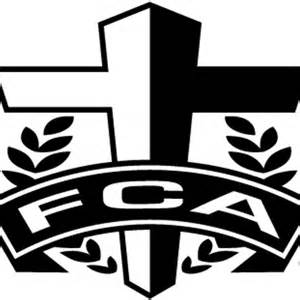 7th Annual FCA  Running CampThe FCA Running Camp is a fun-filled weekend of team bonding, running, swimming, Ultimate Frisbee, games, fishing, music, and spiritual growth.  The purpose of the weekend is to gel as a team and to grow as individuals, as we celebrate the love of Christ and grow closer to God’s purpose in our lives.  Please note that this camp is completely voluntary, but I encourage everyone to attend. The camp is the single best part of our Cross-Country program.   When and Where: This year’s camp will be held at Harrison Bay State Park (8411 Harrison, TN 37341).  We will depart from HHS at 2:30 PM on Thursday, July 13th and will return to HHS around 12:30 PM on Saturday, July 15th.  What to Bring: Bible, tent, sleeping bag or blankets, pillow, around $10-15 for swimming pool entrance fee and fast food on the drive back from camp, enough clothes for three active and warm days, running apparel for two days of running, swimsuit, sunscreen, socks, running shoes, several towels, toiletries (soap, shampoo, toothbrush, DEODORANT, etc.), shower shoes, a small box/bag of your favorite cereal, a pen or pencil, and a flashlight. Cost: The cost of the trip is $35 per runner, which is due no later than Tuesday (7/11/17).  This covers all meals (except for lunch on Thursday…we’ll eat on the road), campsite rental, plates, cups, water, etc.  Checks should be made payable to Heritage XC Boosters.  Cash should be placed in a sealed envelope, with your son or daughter’s name written on the outside.  If possible, deliver payment to our acting treasurer, Leah Rhodes.  Transportation/Chaperones/Camping Arrangements/Gear: Students may not drive to or from camp.  Parent volunteers will transport athletes.  One or two adult chaperones will be stationed in each campsite.  Female and male campsites will, of course, be separate.  If you are willing and able to chaperone, transport students to or from camp, grocery shop, or loan us a tent, we could really use your help.  It’s a large task to monitor and feed so many teenagers, and without volunteers, it gets a little overwhelming.   We could really use a mom or two to help with food prep.   I promise to take good care of your kids and will treat them as if they were my own.  If you have questions about the FCA Running Camp, feel free to text or call me at 423-987-6165.Thanks,Coach Wynne------------------------------------------------------------------------------------------------------------------------------------------Please detach and submit to Coach Wynne ASAPParent/Guardian Consent:I give my son or daughter permission to attend the 2017 FCA Running Camp, which will be held on July 13th-July 15th, 2017.  By signing below, I understand that my child will be participating in physical activity that could result in injury.  I agree not to hold Heritage High School, Catoosa County Schools or the Cross-Country coaching staff liable for accidental injury.  Please place this slip, along with the $35 payment, in a sealed envelope.  Write your child’s name on the outside of the envelope and turn it in NO LATER than 7/11/16.Student Name: ________________________ Parent/Guardian Name: _____________________Parent Signature: ________________________________            Date: __________Emergency Contact Number: ______________________________________________________Medical Conditions/Medications: ___________________________________________________------------------------------------------------------------------------------------------------------------------------------------------